Solicitud de InscripciónInserte foto 4x4*DOMICILIO ELECTRÓNICO será considerado por esta Dirección como DOMICILIO FEHACIENTE, DONDE SERÁN VÁLIDAS TODAS LAS NOTIFICACIONES.Nota: Se considerará falta grave, pasible de sanción de suspensión de uno (1) a cinco (5) años, de acuerdo a su importancia, el falseamiento de los datos de la presente solicitud. Resolución Nº 1268 – Consejo Superior Provisorio de la Universidad de Buenos Aires.Fecha: Carrera: Apellido:  Apellido:  Nombres: Nombres: DNI Nº:   DNI Nº:   Otro Documento: N°: Sexo: Estado Civil: Fecha de Nacimiento: Localidad: Provincia: País: Domicilio - Calle: Domicilio - Calle: N°: Piso: Depto.: CP: Localidad: Localidad: Provincia:  Provincia:  Teléfono:   Teléfono:   Domicilio Electrónico*:       Domicilio Electrónico*:       Estudios Secundarios - Establecimiento: Título que presenta: Año de egreso: Inserte imagen de su firmaAclaración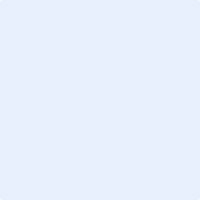 